KTU SA KonferencijaiMOTYVACINIS LAIŠKAS2021-03-12Esu Simas Borkertas, KTU Cheminės technologijos fakulteto magistrantūros studijų pirmo kurso chemijos inžinerijos studentas.Tik įstojęs į KTU supratau, kad noriu veikti daugiau nei tik studijuoti, juolab man visuomeninė veikla tikrai nesvetima. KTU Studentų atstovybės „virtuvėje“ sukuosi jau penktus metus. Per šį laikotarpį prisijungęs prie fakultetinės studentų atstovybės „VIVAT chemija“ tapau akredituotu studentų atstovu, vėliau studentų atstovavimą trumpam pertraukė dalinės Erasmus+ studijos užsienyje, tačiau grįžęs po jų stačia galva nėriau į studentų atstovybės veiklas ir vėliau tapau FSA „VIVAT chemija“ pirmininku. Visus metus praleidau kartu su savo komanda bendraudamas ir bendradarbiaudamas su fakulteto administracija. Nagrinėdamas KTU SA veiklą reglamentuojančius dokumentus ir jais remdamasis, atstovavau fakulteto studentų balsą fakulteto taryboje, dekanato posėdžiuose ir inicijavau fakultete pokyčius, kurie matomi iki šiol. Vykdęs pirmininko atsakomybes, supratau, kad esu atkaklus ir kompetentingas atstovavimo srityse. Kadencijos terminui einant į pabaigą, išvykau vasaros praktikai pagal Erasmus+ programą. Šiuo metu užimu KTU CSA Tarptautinių studentų reikalų koordinatoriaus pareigas, kurios dėl užsienyje įgytos patirties man yra gan artimos, taip pat studijas derinu su darbu. Nors ir nesu SPK studentas, aktyviai dalyvauju savo studijų programos darbo grupėje, kurioje nebijau pasisakyti ir nesutikti, o kartais pasiūlyti idėjų iš studentų perspektyvos. Užimant šias pozicijas, įsitikinau, kad kiekvienas studentas yra atsakingas ir privalo prisidėti prie studijų kokybės bei aplinkos gerinimo norint pasiekti geriausių rezultatų. Per kelerius metus atstovybėje pasisėmiau ne tik daug informacijos, bet ir įvairių socialinių įgūdžių, kurie, manau, pravers gyvenime ir darbe, tikiuosi ir užimant senatoriaus pareigas.Įgytos žinios apie studijų procesą ir jo kokybę, bendravimas su universiteto akademine bendruomene, pastebėjimai, kokios problemos šiuo metu yra aktualios ne tik studentams, bet ir visam universitetui, pagelbėtų ir esant universiteto Senate. Tad tvirtai galiu teigti, jog per pastariuosius penkerius metus universiteto bendruomenėje ir studentų atstovybėje sukaupiau pakankamai patirties, kurios reikia tam, kad tikslingai veikčiau, siekčiau universiteto ir studijų procesų tobulėjimo bei galėčiau nebijodamas išreikšti nuomonę atstovaujant studentų balsą.Ačiū už Jūsų laiką!Pagarbiai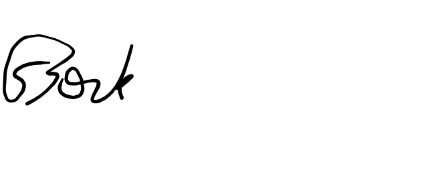 Simas Borkertas